 Тема недели на период с 6-10 апреля "Космос"Родителям рекомендуется.1. Рекомендуется объяснить ребенку, почему празднуют День космонавтики, что это за праздник.Материал для рассказа может быть следующим.

12 апреля в нашей стране отмечается День космонавтики. В этот день в 1961 году нашу планету потрясла неожиданная весть: "Человек в космосе!" Мгновенная мечта людей о полете в космос сбылась. Солнечным апрельским утром мощная ракета вывела на орбиту космический корабль "Восток" с первым космонавтом Земли, нашим соотечественником Ю. А. Гагариным на борту. Полет вокруг Земли длился 108 минут. Так началось время космических ракет, спутников, луноходов, международных космических экипажей. Люди всегда мечтали узнать о космосе как можно больше, ведь мир звезд огромный и таинственный. В нем много неизвестного и загадочного.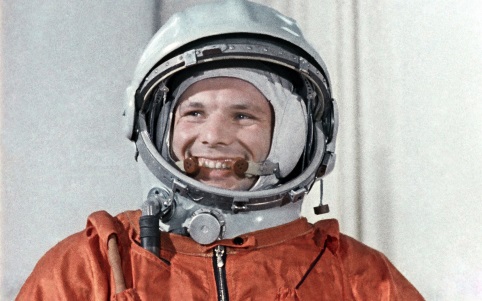 2. Рассмотреть картинки и иллюстрации в книгах с изображением космоса, космонавтов и космической техники.Презентация Космос.pdf  ​ Что такое космос.pdf​​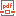 
 3. Рассказать ребенку о первом космонавте - Юрии Гагарине. Первый в космосе.pdf​​ ​4. Словарная работа.
Объяснить ребенку значение слов: взлет, посадка, старт, приземление, скафандр, шлем, созвездие, луноход, космонавт, спутник, невесомость.
5. Подберите однокоренные слова к слову "космос" (задание для детей 5-7 лет).

6. Упражнение "Посчитай" на согласование числительных с существительным.
1 космонавт, 2 космонавта, 3…, 4…, 5...
1 ракета, 2 ракеты, 3..., 4..., 5...
1 космический корабль, 2..., 3..., 4..., 5...
1 скафандр, 2..., 3..., 4..., 5...

7. Упражнение "Один - много" на употребление мн. числа существительных в род. падеже. 
Один космонавт - много космонавтов.
Одна ракета - много ракет.
И так далее.
8. Составить предложение из слов.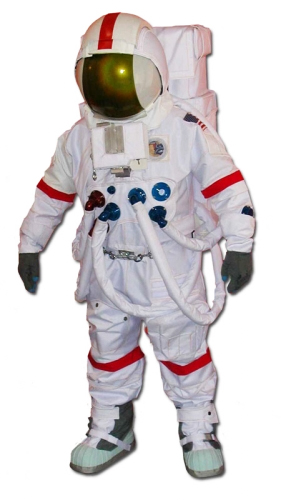 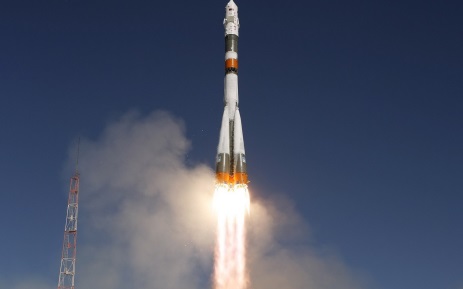 Космонавт, в, летать, космос.Ракета, космос, лететь, в.Луна, земля, меньше.Луна, вращаться, земля, вокруг.9. Определять, что лишнее и почему.Солнце, луна, лампа.Звезда, планета, ракета.
10. Отгадай загадки.
Лежит ковер, большой, большой, а не ступишь на него ногой.
(небо)
По голубому блюду золотое яблочко катится.
(небо и солнце)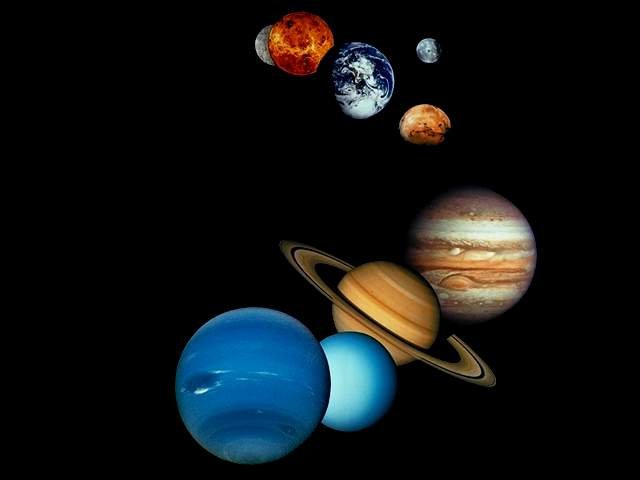 11. Подбирать признаки.Космонавт – смелый, сильный, здоровый, умный…Звезда – маленькая, яркая, желтая, красивая…Солнце - …Космос - …11. Выучить стихотворение.Мы лети к другим планетам!
Объявляем всем об этом!
Весь игрушечный народ 
C нами просится в полет.
Жмется Заинька к ракете:
- Полечу я с вами, дети,
На любую из планет,
Где волков зубастых нет.
Мышки-крошки засмеялись:
- Мы летали, не боялись,
Высота-красота,
Ни единого кота!
Даже плюшевый медведь 
Хочет к звездам полететь.
И с Большой медведицей 
В синем небе встретиться.

(Г. Бойко)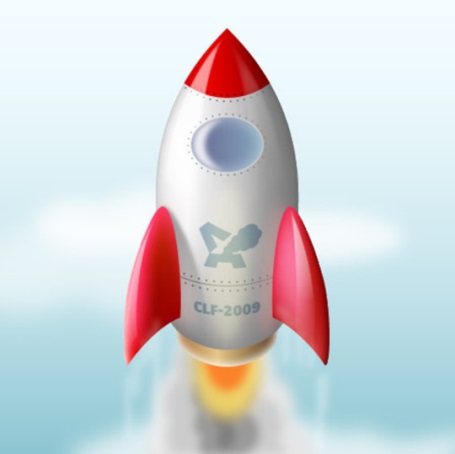 12. Называть противоположные по смыслу слова.Далеко – близко.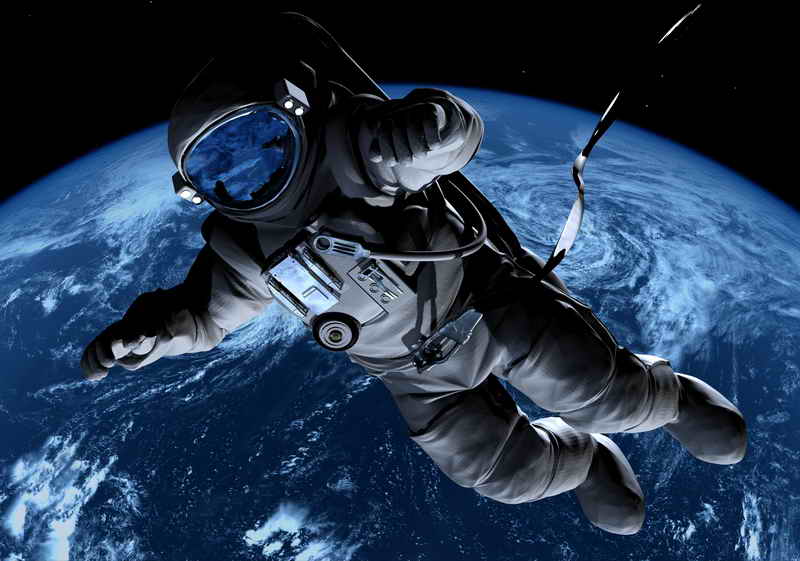 Высоко – низко.Улететь - …Темно - …13. Подбирать признаки.Космонавт – смелый, сильный, здоровый, умный…Звезда – маленькая, яркая, желтая, красивая…Солнце - …Космос - …14. Нарисовать рисунок на тему космоса.15. Лепка "Лети ракета к звездам"                          ​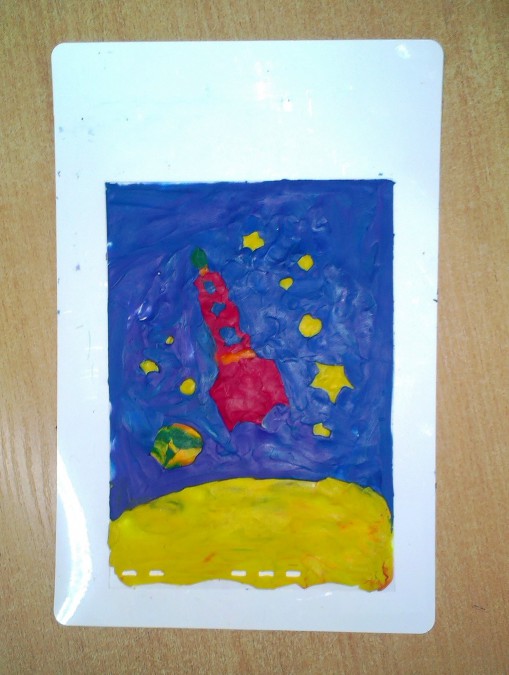 ​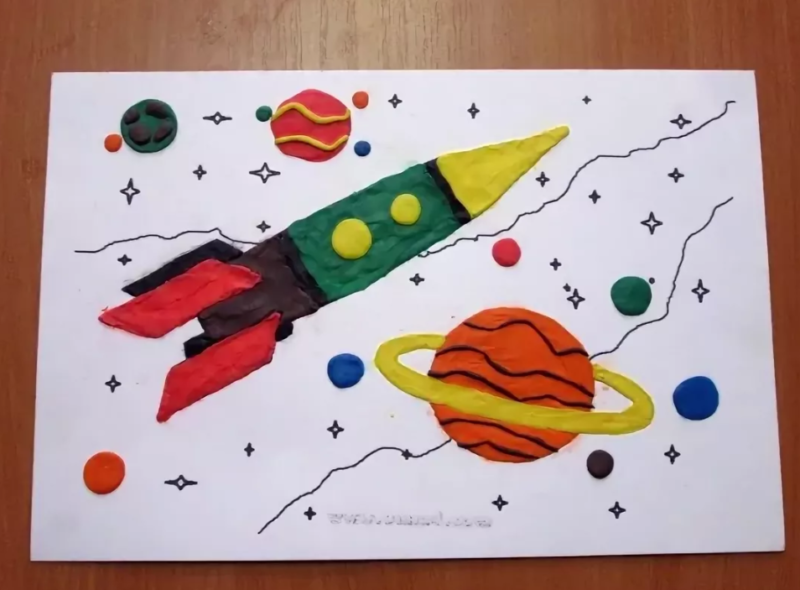 